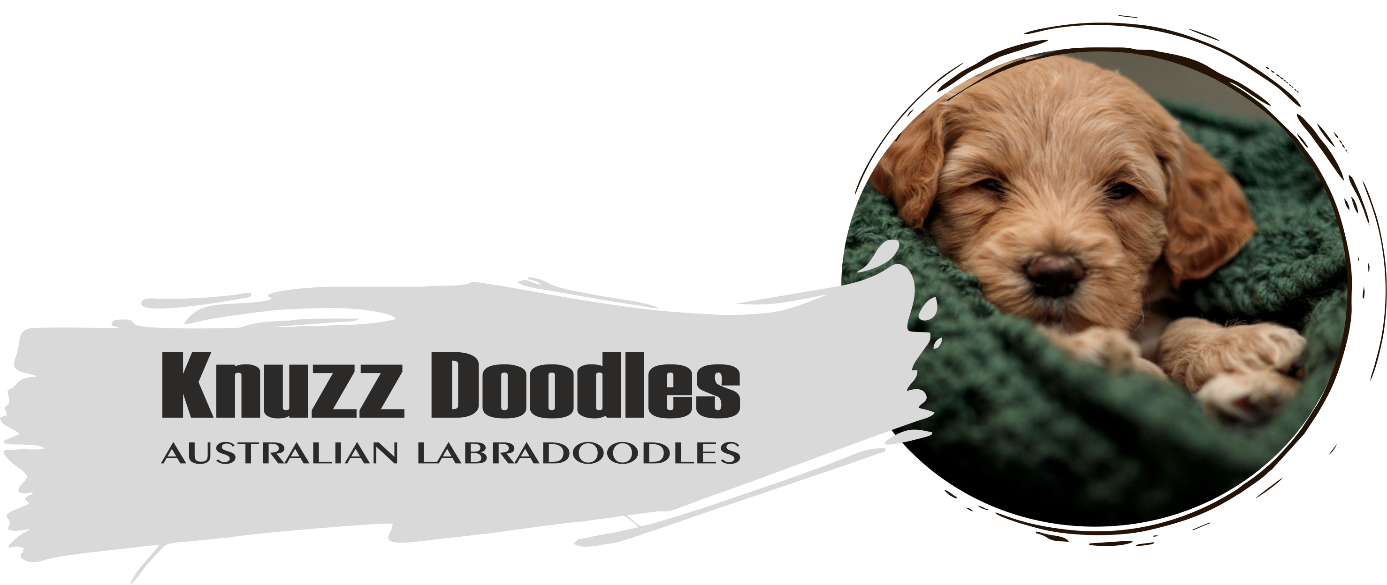 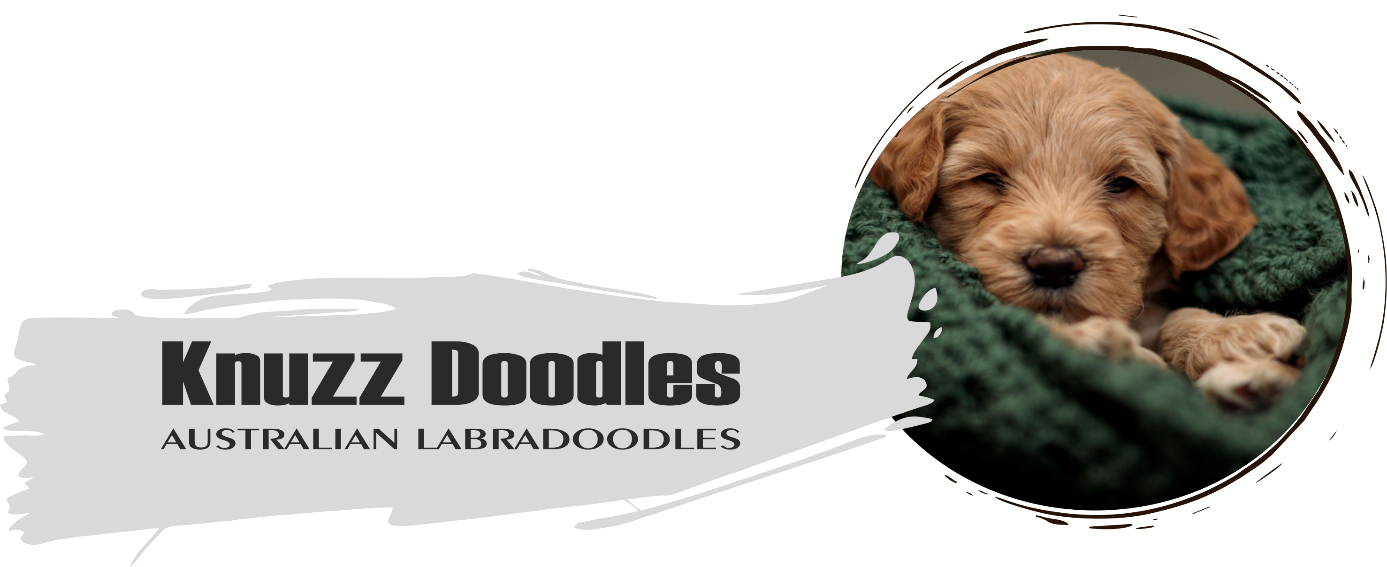 Vragen mbt de komst van een pup in uw gezin;  (omcirkel uw antwoord)Heeft iemand binnen uw gezin last van een allergie of astma door honden?Ja / NeeHeeft u eerder een hond gehad?Ja / NeeGaat u met uw pup naar een pup en/of vervolgcursus?Ja / Nee en toelichting.Voorkeur voor een reu of een teef?Reu / TeefHoe lang zal de hond alleen moeten zijn? Beschrijf zo uitvoerig mogelijk.Wat is uw motivatie om voor een Australian Labradoodle te kiezen?U bent op de hoogte van het feit dat een Australian Labradoodle pup van Knuzz Doodles wordt verkocht met een fokverbod? En dat u dus een huishond aanschaft en geen fokhond  Ja / Nee Wij zullen met uw wensen proberen rekening te houden maar u weet en gaat akkoord met het feit dat wij matchen op karakter van de pup bij uw gezin? Ja / NeeInschrijfformulier wachtlijst Knuzz DoodlesInschrijfformulier wachtlijst Knuzz DoodlesInschrijfformulier wachtlijst Knuzz DoodlesInschrijfformulier wachtlijst Knuzz DoodlesInschrijfformulier wachtlijst Knuzz DoodlesNaam:Adres:Postcode en plaats:Telefoonnummer:E-mailadres	:Datum:Wenst op de wachtlijst geplaatst te worden voor een Australian Labradoodle pup Wenst op de wachtlijst geplaatst te worden voor een Australian Labradoodle pup Wenst op de wachtlijst geplaatst te worden voor een Australian Labradoodle pup Wenst op de wachtlijst geplaatst te worden voor een Australian Labradoodle pup Wenst op de wachtlijst geplaatst te worden voor een Australian Labradoodle pup Eventuele opmerkingen/wensen/voorkeurenEventuele opmerkingen/wensen/voorkeurenEventuele opmerkingen/wensen/voorkeuren:(door het hebben van specifieke wensen/voorkeuren kan de wachttijd oplopen)(door het hebben van specifieke wensen/voorkeuren kan de wachttijd oplopen)(door het hebben van specifieke wensen/voorkeuren kan de wachttijd oplopen)(door het hebben van specifieke wensen/voorkeuren kan de wachttijd oplopen)(door het hebben van specifieke wensen/voorkeuren kan de wachttijd oplopen)Geef hieronder aan hoe uw gezin-/werksituatie isGeef hieronder aan hoe uw gezin-/werksituatie isGeef hieronder aan hoe uw gezin-/werksituatie is:Dit formulier kunt u gebruiken om uw wensen kenbaar te maken. Het helpt ons om straks een pup te kiezen die het beste bij u past..De totaalprijs voor een pup is € 2500,-Dit formulier kunt u gebruiken om uw wensen kenbaar te maken. Het helpt ons om straks een pup te kiezen die het beste bij u past..De totaalprijs voor een pup is € 2500,-Dit formulier kunt u gebruiken om uw wensen kenbaar te maken. Het helpt ons om straks een pup te kiezen die het beste bij u past..De totaalprijs voor een pup is € 2500,-Dit formulier kunt u gebruiken om uw wensen kenbaar te maken. Het helpt ons om straks een pup te kiezen die het beste bij u past..De totaalprijs voor een pup is € 2500,-Dit formulier kunt u gebruiken om uw wensen kenbaar te maken. Het helpt ons om straks een pup te kiezen die het beste bij u past..De totaalprijs voor een pup is € 2500,-